Załącznik nr 5 do SWZ 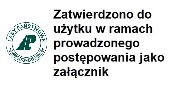 ____________________________________________________________________________________________________________________________________________________________________________(Nazwa i adres wykonawcy)____________________________________, dnia _____________ r.OŚWIADCZENIE WYKONAWCY W ZAKRESIE ART. 108 UST. 1 PKT 5 PZP 
O PRZYNALEŻNOŚCI LUB BRAKU PRZYNALEŻNOŚCI DO TEJ SAMEJ GRUPY KAPITAŁOWEJ W związku ze złożeniem oferty w postępowaniu o udzielenie zamówienia publicznego prowadzonym przez Zespół Składnic Lasów Państwowych w Białogardzie w trybie przetargu nieograniczonego na podstawie przepisów ustawy z dnia 11 września 2019 r. Prawo zamówień publicznych (t.j. Dz. U. z 2023 r. poz. 1605 ze zm. - „PZP”), o nazwie  „Dostawa koparki kołowej oraz przyczepy niskopodwoziowej ” nr postępowania Z.270.2.2024,zamówienie częściowe nr  ………….Ja niżej podpisany____________________________________________________________________________________________________________________________________________________________________________________________________________________________________________________________________________________________________________________________________działając w imieniu i na rzecz____________________________________________________________________________________________________________________________________________________________________________________________________________________________________________________________________________________________________________________________________ oświadczam, że Wykonawca, którego reprezentuję nie przynależy do grupy kapitałowej w rozumieniu ustawy z dnia 16 lutego 2007 r. o ochronie konkurencji i konsumentów (tekst jedn. Dz. U. z 2023 r., poz. 1689 ze zm.) z innym wykonawcą, który złożył ofertę  lub ofertę częściową w przedmiotowym postępowaniu* oświadczam, że Wykonawca, którego reprezentuję przynależy do grupy kapitałowej w rozumieniu ustawy z dnia 16 lutego 2007 r. o ochronie konkurencji i konsumentów (tekst jedn. Dz. U. z 2023 r., poz. 1689 ze zm.) wraz z wykonawcą, który złożył ofertę lub ofertę częściową w przedmiotowym postępowaniu  tj. (podać nazwę i adres)*:___________________________________________________________________________________________________________________________________________________________________________________________________________________ ** ________________________________	
(podpis)* należy skreślić odpowiedni kwadrat, ** wraz ze złożeniem oświadczenia o przynależności do tej samej grupy kapitałowej Wykonawca przedkłada dokumenty lub informacje potwierdzające przygotowanie oferty lub oferty częściowej niezależnie od innego Wykonawcy należącego do tej samej grupy kapitałowej. Dokument  wykonawcy może być przekazany:1) w postaci elektronicznej opatrzonej kwalifikowanym podpisem elektronicznym przez wykonawcęlub2) jako cyfrowe  odwzorowanie dokumentu, który został sporządzony w postaci papierowej i opatrzony własnoręcznym podpisem wykonawcy, potwierdzające zgodność odwzorowania cyfrowego z dokumentem w postaci papierowej; cyfrowe odwzorowanie dokumentu ( elektroniczna kopia dokumentu, który został sporządzony w postaci papierowej i opatrzony własnoręcznym podpisem wykonawcy) jest opatrywane  przez wykonawcę kwalifikowanym podpisem elektronicznym lub przez notariusza.